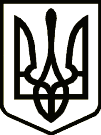 УкраїнаНОВГОРОД-СІВЕРСЬКА РАЙОННА РАДА ЧЕРНІГІВСЬКОЇ ОБЛАСТІРІШЕННЯ(друга (позачергова) сесія восьмого скликання)23 грудня 2020  року                                                                              № 19-VIIIм. Новгород-СіверськийПро внесення змін до Переліків об’єктів спільної власностітериторіальних громад Новгород-Сіверського районуЗ метою належного обліку майна, що перебуває у спільній власності територіальних громад Новгород-Сіверського району, керуючись пунктом 20 частини першої статті 43, статтею 60 Закону України «Про місцеве самоврядування в Україні», районна рада вирішила: 1. Внести до Переліку нерухомого майна спільної власності територіальних громад Новгород-Сіверського району, затвердженого рішенням Новгород-Сіверської районної ради Чернігівської області від 13 березня      2020 року №578 із змінами, такі зміни: 1) рядок 4 доповнити такими позиціями «1/2 частки у праві власності на будинок з відповідною часткою в господарських будівлях і спорудах», «16000, Чернігівська область, м. Новгород-Сіверський, вулиця Покровська (Петровська), будинок 62», «311400», «103200003», «2020», «134,1»;2) рядок 4 доповнити наступними позиціями «Квартира», «16000, Чернігівська область, м. Новгород-Сіверський, вулиця Залінійна, будинок 15, квартира 11», «493000», «10300004», «2020», «64,5»;3) рядок 4 доповнити наступними позиціями «Квартира», «16000, Чернігівська область, м. Новгород-Сіверський, вулиця Матросова, будинок 12а, квартира 21», «521380», «10300005», «2020», «59,4»;4) доповнити розділами згідно з додатком 1.2. Внести до Переліку транспортних засобів спільної власності територіальних громад Новгород-Сіверського району, затвердженого рішенням Новгород-Сіверської районної ради Чернігівської області від 13 березня      2020 року №578, такі зміни: 1) рядок 2.3 доповнити такими позиціями «Автобус ЕТАЛОН                             А-081.16Ш», «1», «2020», «1837748,62», «СВ3576СТ»;2) у рядку 2.3 такі позиції «Автобус БАЗ 2215», «1», «2004», «57500», «101510021», «СВ6627АА» виключити;3) рядок 2.8 доповнити такими позиціями «Автобус БАЗ 2215», «1», «2004», «57500», «101510021», «СВ6627АА»;4) рядок 4 доповнити такими позиціями «ВАЗ 21070», «1», «2003», «26665,10», «СВ4369АС»;5) рядок 4 доповнити такими позиціями «RENAULT DUSTER», «1», «2020», «578400», «10550020», «СВ8280СР»;6) доповнити розділом «Перелік транспортних засобів спільної власності територіальних громад Новгород-Сіверського району, що перебували в Коропському районі Чернігівської області» згідно додатком 2.3. Контроль за виконання рішення покласти на постійну комісію районної ради з питань бюджету та управління об’єктами комунальної власності району. Голова районної ради                                                               Р. В. ПадалкоПогоджено:Заступник голови Новгород-Сіверської районної радиЧернігівської області	                                                                  В. М.БондаренкоНачальник відділу з юридичних питаньта комунальної власності виконавчого апаратуНовгород-Сіверської районної ради    Чернігівської області							Т. В. Щепочкіна